Лэпбук на тему «Животные Африки».	                                                                   Автор: Лядова Ксения Владимировна, воспитатель                                                                 1 квалификационной категории, МАДОУ «ЦРР – детский сад №394» г. ПермиДанное пособие направлено на формирование представлений детей о животных Африки. Животные Африки – наиболее яркие представители животного мира. Они привлекают ребят своим внешним видом. Известно, что дети активно познают то, что для них эмоционально значимо. В ходе изучения данной темы у детей идёт расширение кругозора, увеличивается познавательная активность.Работать по данному пособию рекомендуется с детьми 5-7 лет.  Последовательность работы с пособием. «Познавательное развитие».Цель: знакомство детей с Африкой, как самым жарким континентом, и представителями её фауны.Задачи:формировать интерес к изучению географии Земли; (Карта Африки)формировать знания о животных Африки, их внешних особенностях, повадках;  (Книжка-раскладушка «Африканские животные»)формировать представления о строении тела животного; (Рисунок «Строение тела зверя»)учить отгадывать загадки о животных Африки; (Книжка-раскладушка «Загадки»)воспитывать любовь и бережное отношение к животным.   «Речевое развитие». Цель: развитие связной речи детей дошкольного возраста. Задачи: обогащать словарный запас детей по теме «Животные Африки», их речевую активность;учить изменять слова по числам и родам;учить составлять описательный рассказ о животном по картинке. Дидактические игры на закрепление знаний детей о животных Африки.  Д/и «Разрезные картинки».      Игровая задача: Собрать картинку из её частей;Назвать и описать животное, изображённое на картинке.Д/и «Один - много».      Игровая задача:Найти и объединить картинки с представителями одного семейства (взрослое животное и его детёныши); Назвать животное и его детёнышей в единственном и множественном числе. Д/и «Чей хвост?».Игровая задача: Определить животное и его части тела (голова и хвост): правильно навести стрелочки – одну на голову животного, другую на его хвост. Д/и «Назови животных по контуру». Игровая задача: Увидеть и назвать всех животных, изображённых на контурном рисунке. 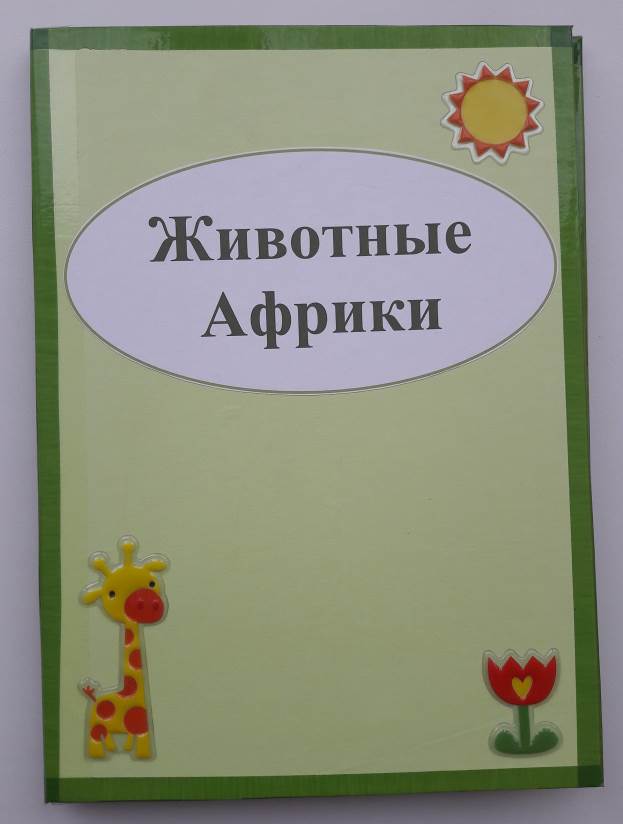 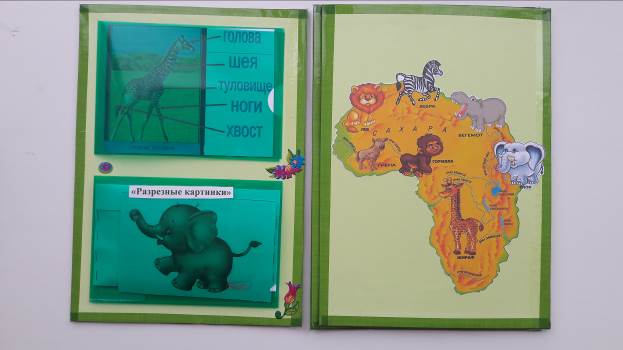 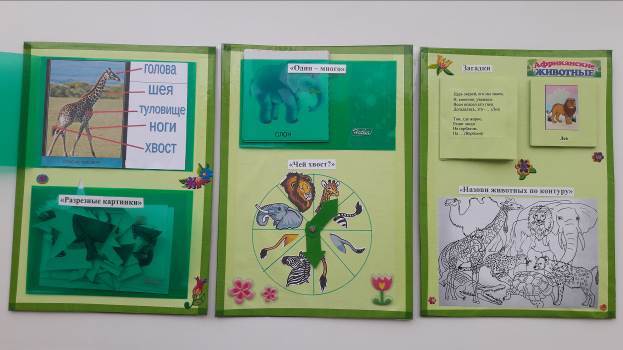 